Чемпионат по баскетболу 3х3Добрянского городского округа      25 января в спортивном зале МБОУ "ДСОШ № 2" прошел 1 тур Чемпионата по баскетболу 3х3 Добрянского городского округа в сезоне 2020 года по трем возрастным группам: юноши 2001-2003 гг.р., 2004-2006 гг.р. и девушки 2001 - 2006 гг.р.      В каждой возрастной категории участвовало по 5 команд, игры проводились по круговой системе. Итоги:- 1 место среди старших юношейСостав команды:  Васькин Арсений, Шелепаев Михаил, Коркодинов Дмитрий,                                 Молчанов Артём.- 2 место среди младших юношей Состав команды: Шарга Вадим, Чепкасов Владислав, Журавлёв Арсений, Сесюнин Дмитрий.- 1 место среди девушекСостав команды: Жидкова Елизавета, Мишина Алина, Чекой Дарья, Асауленко Мария,                                 Полушкина Надежда.Поздравляем! Впереди еще три тура! Успехов!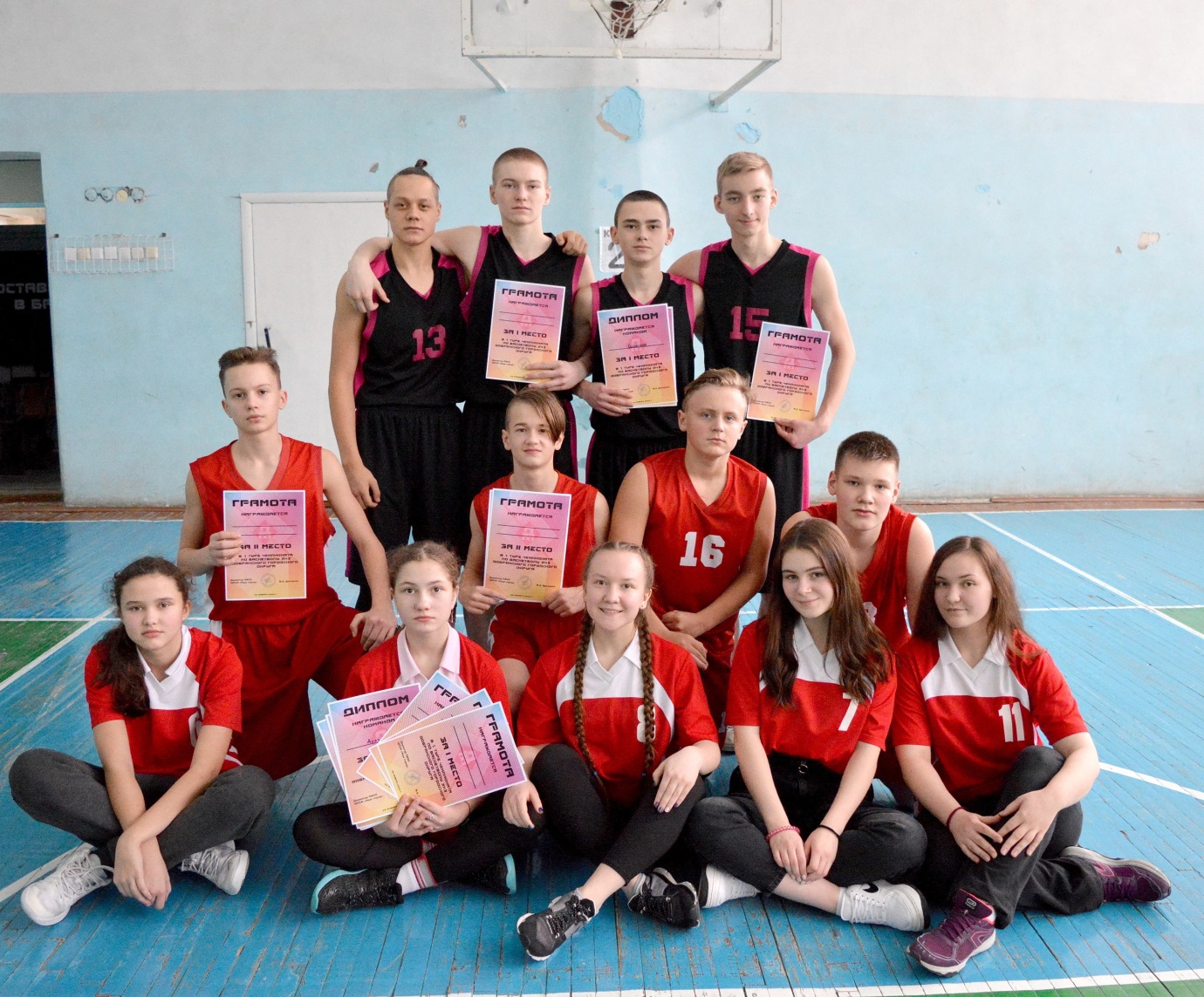 